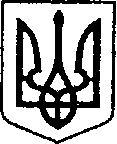 УКРАЇНАЧЕРНІГІВСЬКА ОБЛАСТЬН І Ж И Н С Ь К А  М І С Ь К А    Р А Д А79 сесія VII скликанняР І Ш Е Н Н Я«30 » вересня 2020 року		м.Ніжин                             № 3-79/2020Провнесення змін до Додатку №1рішення Ніжинської міської ради від 25 вересня 2019 року №19-60/2019«Про затвердження структури КНП Ніжинська ЦМЛ ім. М. Галицького»
	У відповідності до статей 25,26,42,50,59,60,73 Закону України «Про місцеве самоврядування в Україні», Регламенту Ніжинської міської ради Чернігівської області, затвердженого рішенням Ніжинської міської ради від 24 листопада 2015 року №1-2/2015 ( із змінами), Закону України «Основи законодавства України про охорону здоров’я», Постанови Кабінету Міністрів України від 17.02.2010 р. № 208 «Деякі питання вдосконалення системи охорони здоров’я», Постанови Кабінету Міністрів України від 21.09.1998 р. № 1482 «Про передачу об’єктів державної та комунальної власності», положень Закону України від 19 жовтня 2017 року 2168 – У111 «Про державні фінансові гарантії медичного обслуговування населення» з метою покращення медичного обслуговування населення міста Ніжина і впорядкування структури комунального некомерційного підприємства «Ніжинська центральна міська лікарня імені Миколи Галицького», міська рада вирішила:            1.Внести зміни до Додатку №1 рішення Ніжинської міської ради від 25 вересня 2019 року №19-60/2019 «Про затвердження структури КНП «Ніжинська ЦМЛ Ім. М. Галицького» та викласти його в новій редакції, що додається.            2.Організацію виконання даного рішення покласти на генерального директора комунального некомерційного підприємства «Ніжинська центральна міська лікарня імені Миколи Галицького» Костирка О.М. 	
            3.Генеральному директору комунального некомерційного підприємства «Ніжинська центральна міська лікарня імені Миколи Галицького» Костирку О.М. забезпечити оприлюднення даного рішення на офіційному сайті Ніжинської міської ради протягом п’яти робочих днів після його прийняття.	
            4.Контроль за виконанням даного рішення покласти на заступника міського голови з питань діяльності виконавчих органів міської радиАлєксєєнко І.В., постійну депутатську комісію з питань соціального захисту населення, освіти, охорони здоров’я, культури, сім’ї та молоді, фізичної культури і спорту ( голова комісії Король В.С.), та на постійну депутатську комісію з питань соціально – економічного розвитку міста, підприємницької діяльності, дерегуляції, фінансів та бюджету (голова комісії Мамедов В.Х.)  	Секретар міської ради	                 В.В. Салогуб	
Візують:	
Генеральний директор КНП «Ніжинська ЦМЛ Ім. М. Галицького»                                                                            ОМ. Костирко
Заступник міського голови з  	
питань діяльності виконавчих 	
органів міської ради                                                                      І.В. Алєксєєнко	
Секретар Ніжинської міської ради                                               В.В. Салогуб

Начальник відділу юридично - 	
кадрового забезпечення апарату 	
виконавчого комітету 	
Ніжинської міської ради                                                                      В.О. Лега

Начальник фінансового управління 	
Ніжинської міської ради                                                             Л.В.Писаренко

Голова постійної комісії міської  	
ради з питань соціального захисту 	
населення, освіти, охорони здоров’я, 	
культури, сім’ї та молоді, фізичної 	
культури і спорту                                                                              В.С.Король

Голова постійної депутатської комісії  	
з питань соціально – економічного  	
розвитку міста, підприємницької діяльності, 	
дерегуляції, фінансів та бюджету                                                   В.Х. Мамедов	

Голова постійної депутатської комісії з 	
питань регламенту, депутатської 	
діяльності та етикету, законності, 	
правопорядку, антикорупційної політики, 	
свободи слова та зв’язків з громадськістю                                    О.В.Щербак	Структура 
                       Комунального некомерційного підприємства«Ніжинська центральна міська лікарня імені Миколи Галицького»		

1. Відділення стаціонару:	
- приймальневідділення; 	
- терапевтичне відділення; 	
- травматологічне відділення; 	
- інфекційне відділення;	
- хірургічне відділення №1; 	
- хірургічне відділення №2; 	
- офтальмологічне відділення з отоларингологічними ліжками;	
- неврологічне відділення; 	
- кардіологічне відділення; 	
- дитяче відділення; 	
- відділення анестезіології з ліжками для інтенсивної терапії.	
2.Параклінічні служби:	
- лабораторія;	
- рентгенологічне відділення; 	
- кабінет УЗД; 	
- фізіотерапевтичне відділення; 	
- відділення трансфузіології; 	
- кабінет функціональної діагностики; 	
- ендоскопічний кабінет.	
3. Управління:	
3.1. Адміністрація;  	
3.2. Інформаційно – аналітичний відділ. 	
4. Бухгалтерія. 	
5. Допоміжні служби:	
- господарсько – автотранспортна служба; 		
- централізована стерилізаційна. 	
6. Амбулаторні підрозділи:	
- поліклініка; 	7. Підрозділи, які утримуються  за рахунок спеціальних коштів.